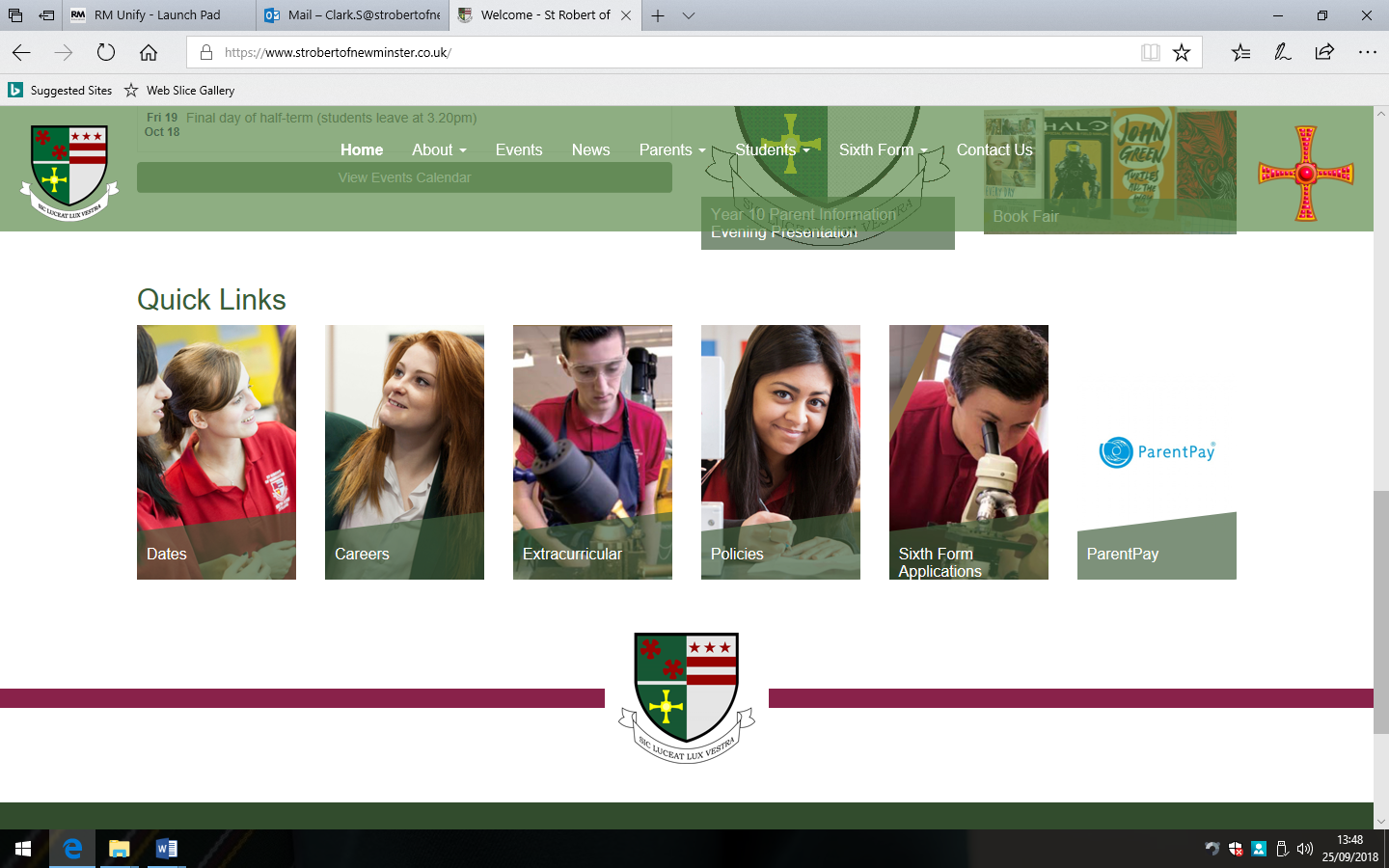 Key Question:Specification:Skill Focus:Term 1:Coasts/ ResourcesWhy do we study the coast? What is happening to the world’s resources? ErosionDepositionCoastal landformsFossil FuelsWater Conflict Sketching and AnnotationExtended ExplanationAssessmentTerm 2: Global Cooling and Warming/ SuperpowersHow is the world’s climate changing? Why are some countries more powerful than others? Past/present climate changeGreenhouse effectSuperpower characteristicsUSA vs Russia Graphical Skills and NumeracyDistributionExtended ExplanationAssessmentTerm 3: The Geography of Britain What is the physical and human geography of Britain like? Climate graphsWeather and climate GeologyUrban/rural settlementsMigration Cartographic SkillsGraphical SkillsSketching and AnnotationExtended Explanation AssessmentAssessmentTime/VenueWhat will be assessed?1: Assessment covers all teaching in term 1.  Assessment held in-class1hrTeacher assessedSection 1:  Sketching and AnnotationSection 2: Extended ExplanationSection 3: Assessment2: Assessment covers teaching from term 1 and 2. Assessment held in-class1hrTeacher assessedSection 1: Graphical Skills/DistributionsSection 2: Extended ExplanationSection 3: Assessment3: Assessment covers teaching from term 1,2 and 3. Assessment held in the Exam Hall50 minutesTeacher assessedSection 1: Cartographic SkillsSection 2: Extended ExplanationSection 3: Assessment